            КАРАР                                                                   ПОСТАНОВЛЕНИЕ   01 октябрь 2015 й.                          № 45                      01 октября 2015 г.Об отмене Постановления главы сельского поселения Зильдяровский сельсовет № 13 от 14.03.2014 г. «О порядке размещения сведений о доходах, об имуществе и обязательствах имущественного характера лиц, замещающих муниципальные должности  Республики Башкортостан  в администрации сельского поселения Зильдяровский сельсовет муниципального района Миякинский район РБ и членов их семей на официальном сайте органа местного самоуправления  и предоставления этих сведений общероссийским, республиканским и муниципальным средствам  массовой информации для опубликования»     На основании экспертного заключения Государственного комитета Республики Башкортостан по делам юстиции от 17.09.2015 года № НГР: ru 03005505201400004                                         П о с т а н о в л я ю :       1. Отменить Постановление главы сельского поселения Зильдяровский сельсовет № 13 от 14.03.2014 г. «О порядке размещения сведений о доходах, об имуществе и обязательствах имущественного характера лиц, замещающих муниципальные должности  Республики Башкортостан  в администрации сельского поселения Зильдяровский сельсовет муниципального района Миякинский район РБ и членов их семей на официальном сайте органа местного самоуправления  и предоставления этих сведений общероссийским, республиканским и муниципальным средствам  массовой информации для опубликования».Глава сельского поселенияЗильдяровский сельсовет                                                    З.З.ИдрисовБашkортостан РеспубликаhыМиәкә районы муниципаль районының Елдәр ауыл советы ауыл биләмәhе Хакимиәте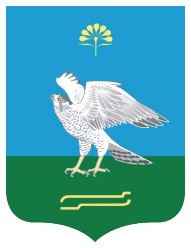 Республика БашкортостанАдминистрация сельского поселения Зильдяровский сельсовет муниципального района Миякинский район